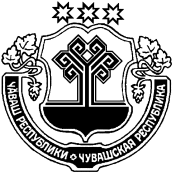 О признании утратившими силу   некоторых муниципальных правовых актов         В  соответствии с Федеральным законом от 06.10.2003 № 131- ФЗ «Об общих принципах организации местного самоуправления в Российской Федерации», администрация Индырчского сельского поселения  п о с т а н о в л я е т:          1. Признать утратившими силу: 1) постановление администрации Индырчского сельского поселения от 23.11.2017 № 76 «Об утверждении административного регламента администрации Индырчского поселения Янтиковского района Чувашской Республики по исполнению муниципальной функции по осуществлению муниципального контроля в области торговой деятельности»;2) постановление администрации Индырчского сельского поселения от 08.02.2018 № 12 «О внесении изменений в административный регламент Индырчского сельского поселения Янтиковского района Чувашской Республики по исполнению муниципальной функции по осуществлению муниципального контроля в области торговой деятельности»;3) постановление администрации Индырчского сельского поселения от 10.04.2018 № 23 «О внесении изменений в административный регламент Индырчского сельского поселения Янтиковского района Чувашской Республики по исполнению муниципальной функции по осуществлению муниципального контроля в области торговой деятельности»;           2. Настоящее постановление вступает в силу со дня его официального опубликования в информационном издании «Вестник Индырчского сельского поселения Янтиковского района».           3. Контроль за выполнением настоящего постановления оставляю за собой.Глава Индырчского сельского поселенияЯнтиковского района Чувашской Республики                                 А.В.Семенов